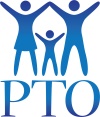 PTO Meeting AgendaWednesday, November 9, 20227:00 pm, Elementary SchoolBoard Members:  Co-Presidents – Melanie Adlah & Melissa Davis; Vice-President – Lauren Crennan; Corresponding Secretary – Maureen LaRocca; Recording Sec’y – Vacant; Treasurer – Trish SpechtAgenda**Subject to changePledge of AllegianceWelcomeApproval of the September 2022 MinutesTreasurer’s ReportFundraisers / Events Updates:Completed:E.S. Ice Cream Social for Summer Reading Challenge was 9/23/22. The Chairpersons for this event were Melissa Davis and Melanie Adlah. The ice cream was purchased at Ultimate Ice Cream and the kids loved it!! Thank you to all of the volunteers who helped to set-up, serve and clean up for this event!School Pictures Day was 9/28/22. Photo Retakes are on 11/9/22.E.S. Open House Night was 10/3/22; Thank you to all of the volunteers who helped with the Membership Drive. We currently have 125 active members. Parents’ Night Out was 10/12/22, at Brewology in Speonk  (Lauren Crennan). A huge thank you to Heather and Roger Bencosme for sponsoring this event at their wonderful restaurant, with complimentary appetizers and drinks!PTO Book Fair was October 18th & 19th.  Thank you to our Chairpersons for this event, Heather Bencosme for the Elementary School and Sue Oldring for the Middle School! Thank you also for all of the volunteers who helped to make the Book Fair a big success, especially Beth Haney! Sue Oldring will speak to this event.E.S. Harvest Fair K-4 was 10/19/22 (Lauren Crennan). A big thank you to Brittany Onorato for creating the lovely Fall Colors Balloon Arch! Thank you also to all of the volunteers that made this event a success, especially Tara Gassick, Michelle Fernandez, Beth Haney and Rebecca Sundin.EMPTO Budget Vote was held on 10/19/22.  The proposed budget for the 2022-23 school year was approved and adopted. Thank you for your support!M.S. Grades 5/6 Halloween Dance was 10/28/22. Thank you to Sue Oldring and Karen Lee for organizing this fun event! Sue Oldring will speak to this.M.S. Grades 5-8 Trunk or Treat was 10/28/22. Another thank you to Sue Oldring for organizing this memorable event! Sue will speak to this.E.S Decorations for Fall Costume Parade, K-4 was 10/31/22 (Melissa Davis & Melanie Adlah). Thank you so much to Baha’s Farm Stand for his generosity in helping us decorate for this event every year!Halloween Candy Buy-Back Fundraiser ended on 11/3/22 (Lauren Crennan). A big thank-you to Riverhead Orthodontist Dr. Vic Grazina for generously offering to donate money to the PTO in exchange for our students’ leftover and unwanted Halloween candy! The candy will be shipped to military troops overseas and local food banks.Ongoing or Upcoming Events:Fall Spirit Wear Sale (Melanie Adlah)E.S. Red, White and Blue Day will be on November 10, 2022 to honor our local Veterans (Lauren Crennan). Tara Gassick graciously volunteered to create a red, white, and blue balloon garland arch to decorate the stage. Thank you, Tara!E.S. K-1 Milk & Cookies Night was scheduled for November 17th, but has been postponed until January (Lauren Crennan).M.S. Grades 5-8 Spelling Bee will be on November 17, 2022; Sue Oldring will speak to this event.EMO Turkey Trot “In Memory of Lisa Ringhoff” 5K Run/Walk will be on Thanksgiving Day, November 24, 2022, starting at the M.S.  @ 9:00 am, rain or shine. Pre-register at https://events.elitefeats.com/22emoHoliday Gift Fair will be on November 29th & 30th at the M.S.; and December 1st & 2nd at the E.S. Karen Lee is chairing this event. Volunteers needed. E.S. Winter Wonderland event will be on December 1st @ 6:00 pm (Lauren Crennan). Volunteers needed.Moes Holiday Ornaments Fundraiser ends on 12/10/22 (Hope Kaufman).New Business:“We’re Grateful for You” Breakfast for faculty and staff as a morale booster (Lauren Crennan).Purchase of a balloon arch for future events  (Lauren Crennan).Fundraiser Idea: Gingerbread House Decorating event in December (Lauren Crennan).E.S. Author/Illustrator visit idea (Maureen LaRocca).Purchase of new bike racks for the Middle School (Melanie Adlah).Next P.T.O. Mtg is scheduled for December 7, 7:00 pm at the Middle School. 